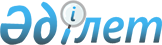 Қазақстан Республикасы, Қырғыз Республикасы, Тәжікстан Республикасы және Өзбекстан Республикасы Мемлекетаралық Кеңесінің Атқарушы комитеті Аппаратынан Қазақстан Республикасының өкілдеріне кері шақырып алу туралыҚазақстан Республикасы Үкіметінің қаулысы 2002 жылғы 19 наурыз N 333

      Қазақстан Республикасы, Қырғыз Республикасы, Тәжікстан Республикасы және Өзбекстан Республикасы мемлекеттер басшыларының "Орталық Азия Экономикалық Қауымдастығының "Орталық Азия Ынтымақтастығы" Ұйымына айналуына байланысты іс-шаралар туралы" 2002 жылғы 28 ақпандағы шешіміне сәйкес Қазақстан Республикасының Үкіметі қаулы етеді:     1. Қазақстан Республикасы, Қырғыз Республикасы, Тәжікстан Республикасы және Өзбекстан Республикасы Мемлекетаралық Кеңесінің Атқарушы комитеті Аппаратынан мыналар кері шақырып алынсын:Пірімбетов               - Мемлекетаралық Кеңестің АтқарушыСерік Достанұлы            комитетіндегі Қазақстан Республикасының                           өкілетті өкілі, Атқарушы комитет                           төрағасының орынбасары;Тәжібаев                 - бас сарапшы;Асқар ЕрлікұлыЖадрина                  - бас сарапшы.Тышкен Ошаққызы     2. Мыналардың күші жойылды деп танылсын: 

       1) "Қазақстан Республикасының Қазақстан Республикасы, Қырғыз Республикасы, Тәжікстан Республикасы және Өзбекстан Республикасы Мемлекетаралық Кеңесінің Атқарушы комитеті Аппаратындағы өкілдері туралы" Қазақстан Республикасы Үкіметінің 1997 жылғы 8 сәуірдегі N 510 қаулысы; 

      2) "Қазақстан Республикасы, Қырғыз Республикасы, Тәжікстан Республикасы және Өзбекстан Республикасы Мемлекетаралық кеңесінің Атқарушы комитеті аппаратындағы Қазақстан Республикасының өкілдері туралы" Қазақстан Республикасы Үкіметінің 1999 жылғы 20 шілдедегі N 1016  P991016_қаулысы.     3. Осы қаулы қол қойылған күнінен бастап күшіне енеді.     Қазақстан Республикасының         Премьер-МинистріМамандар:     Багарова Ж.А.,     Қасымбеков Б.А.
					© 2012. Қазақстан Республикасы Әділет министрлігінің «Қазақстан Республикасының Заңнама және құқықтық ақпарат институты» ШЖҚ РМК
				